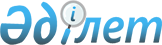 "Қазақстан Республикасының Бірыңғай бюджеттік сыныптамасының кейбір мәселелері туралы" Қазақстан Республикасы Қаржы министрінің 2014 жылғы 18 қыркүйектегі № 403 бұйрығына толықтырулар енгізу туралыҚазақстан Республикасы Қаржы министрінің 2020 жылғы 14 желтоқсандағы № 1195 бұйрығы. Қазақстан Республикасының Әділет министрлігінде 2020 жылғы 15 желтоқсанда № 21789 болып тіркелді
      БҰЙЫРАМЫН:
      1. "Қазақстан Республикасының Бірыңғай бюджеттік сыныптамасының кейбір мәселелері туралы" Қазақстан Республикасы Қаржы министрінің2014 жылғы 18 қыркүйектегі № 403 (Нормативтік құқықтық актілерді мемлекеттік тіркеу тізілімінде № 9756 болып тіркелген, "Әділет" ақпараттық-құқықтық жүйесінде 2014 жылғы 17 қазанда жарияланған) бұйрығына мынадай толықтырулар енгізілсін:
      көрсетілген бұйрықпен бекітілген Қазақстан Республикасының Бірыңғай бюджеттік сыныптамасында:
      бюджет шығыстарының функционалдық сыныптамасында:
      01 "Жалпы сипаттағы мемлекеттiк қызметтер" функционалдық тобында:
      3 "Сыртқы саяси қызмет" функционалдық кіші тобында:
      мынадай мазмұндағы 164 бюджеттік бағдарламасы бар 626 және 627 бюджеттік бағдарламалар әкімшісілерлерімен толықтырылсын:
      "626 Қазақстан Республикасы Стратегиялық жоспарлау және реформалар агенттігі
      164 Қазақстанның Экономикалық ынтымақтастық және даму ұйымымен ынтымақтастығы шеңберінде Қазақстанның Экономикалық ынтымақтастық және даму ұйымының бастамалары мен құралдарына қатысуын қамтамасыз ету
      627 Қазақстан Республикасы Бәсекелестікті қорғау және дамыту агенттігі
      164 Қазақстанның Экономикалық ынтымақтастық және даму ұйымымен ынтымақтастығы шеңберінде Қазақстанның Экономикалық ынтымақтастық және даму ұйымының бастамалары мен құралдарына қатысуын қамтамасыз ету";
      07 "Тұрғын үй-коммуналдық шаруашылық" функционалдық тобында:
      1 "Тұрғын үй шаруашылығы" функционалдық кіші тобында:
      373 "Республикалық маңызы бар қаланың, астананың құрылыс басқармасы" бюджеттік бағдарламалар әкімшісі бойынша:
      мынадай мазмұндағы 005, 011 және 015 бюджеттік кіші бағдарламалары бар 049 және 050 бюджеттік бағдарламалармен толықтырылсын: 
      "049 Тұрғын үй-коммуналдық дамудың 2020-2025 жылдарға арналған "Нұрлы жер" мемлекеттік бағдарламасы шеңберінде тұрғын үй қарыздарын беру үшін "Бәйтерек" ҰБХ" АҚ еншілес ұйымдарына бюджеттік кредит беру
      005 Ішкі қарыздар есебінен
      011 Республикалық бюджеттен берілетін трансферттер есебiнен
      015 Жергілікті бюджет қаражаты есебінен
      050 Тұрғын үй-коммуналдық дамудың 2020-2025 жылдарға арналған "Нұрлы жер" мемлекеттік бағдарламасы шеңберінде кредиттік тұрғын үй салуға бюджеттік кредит беру
      005 Ішкі қарыздар есебінен
      011 Республикалық бюджеттен берілетін трансферттер есебiнен
      015 Жергілікті бюджет қаражаты есебінен".
      2. Қазақстан Республикасы Қаржы министрлігінің Бюджет заңнамасы департаменті Қазақстан Республикасы заңнамада белгіленген тәртіппен:
      1) осы бұйрықтың Қазақстан Республикасы Әділет министрлігінде мемлекеттік тіркелуін;
      2) осы бұйрықтың Қазақстан Республикасы Қаржы министрлігінің интернет-ресурсында орналастырылуын;
      3) осы бұйрық Қазақстан Республикасы Әділет министрлігінде мемлекеттік тіркелгеннен кейін он жұмыс күні ішінде осы тармақтың 1) және 2) тармақшаларында көзделген іс-шаралардың орындалуы туралы мәліметтердің Қазақстан Республикасы Қаржы министрлігінің Заң қызметі департаментіне ұсынылуын қамтамасыз етсін.
      3. Осы бұйрық мемлекеттік тіркелген күнінен бастап қолданысқа енгізіледі және ресми жариялануға жатады. 
					© 2012. Қазақстан Республикасы Әділет министрлігінің «Қазақстан Республикасының Заңнама және құқықтық ақпарат институты» ШЖҚ РМК
				
      Қазақстан Республикасының
Қаржы министрі

Е. Жамаубаев
